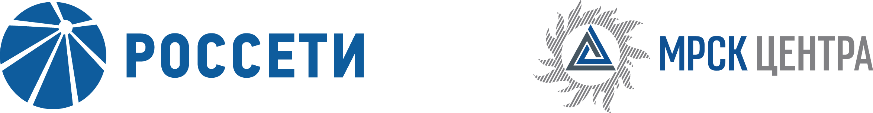 Уведомление №3об изменении условий извещения и конкурсной документации открытого одноэтапного конкурса без предварительного квалификационного отбора на право заключения Договора на организацию системы учёта электроэнергии с удалённым сбором данных (приобретение приборов учёта, выполнение проектных, строительно-монтажных и пусконаладочных работ по модернизации / созданию системы учёта электроэнергии с организацией удалённого сбора данных) в рамках реализации энергосервисного контракта, направленного на снижение потерь электроэнергии при её передаче в электрических сетях для нужд ПАО «МРСК Центра и Приволжья» (филиала «Владимирэнерго»), (опубликовано на официальном сайте Российской Федерации для размещения информации о размещении заказов www.zakupki.gov.ru, копия публикации на электронной торговой площадке ПАО «Россети» www.b2b-mrsk.ru №961975 от 01.02.2018 года, а также на официальном сайте ПАО «МРСК Центра» www.mrsk-1.ru в разделе «Закупки).Организатор конкурса ПАО «МРСК Центра», расположенный по адресу: РФ, 127018, г. Москва, 2-я Ямская ул., д. 4, (контактное лицо: Поддубская Кристина Валерьевна, контактный телефон (495) 747-92-92), на основании протокола от 14.03.2018 года № 0013-ЦиП-18-3 вносит изменения в извещение и конкурсную документацию открытого одноэтапного конкурса без предварительного квалификационного отбора на право заключения Договора на организацию системы учёта электроэнергии с удалённым сбором данных (приобретение приборов учёта, выполнение проектных, строительно-монтажных и пусконаладочных работ по модернизации / созданию системы учёта электроэнергии с организацией удалённого сбора данных) в рамках реализации энергосервисного контракта, направленного на снижение потерь электроэнергии при её передаче в электрических сетях для нужд ПАО «МРСК Центра и Приволжья» (филиала «Владимирэнерго»).Внести изменения в текст извещения и конкурсную документацию и изложить в следующей редакции:Сроки поставки товаров, проведения работ, оказания услуг: 16.05.2018 - 31.12.2019гг.Дата окончания подачи заявок: Вскрытие конвертов с заявками состоится «30» марта 2018 года в 12:00 по московскому времени.Пункт 1.1.5 Конкурсной документации: Сроки выполнения работ: Начало работ – не позднее 5 дней с момента заключения договора. Окончание работ – не позднее 31.12.2019г.Пункт 3.6.1.1 Конкурсной документации: «…Заявки на ЭТП могут быть поданы до 12 часов 00 минут «30» марта 2018 года …»Примечание:По отношению к исходной редакции извещения и конкурсной документации открытого одноэтапного конкурса без предварительного квалификационного отбора на право заключения Договора на организацию системы учёта электроэнергии с удалённым сбором данных (приобретение приборов учёта, выполнение проектных, строительно-монтажных и пусконаладочных работ по модернизации / созданию системы учёта электроэнергии с организацией удалённого сбора данных) в рамках реализации энергосервисного контракта, направленного на снижение потерь электроэнергии при её передаче в электрических сетях для нужд ПАО «МРСК Центра и Приволжья» (филиала «Владимирэнерго») внесены следующие изменения:изменены сроки выполнения работ;изменен крайний срок подачи конкурсных заявок.	В части, не затронутой настоящим уведомлением, Участники руководствуются извещением и конкурсной документацией открытого одноэтапного конкурса без предварительного квалификационного отбора на право заключения Договора на организацию системы учёта электроэнергии с удалённым сбором данных (приобретение приборов учёта, выполнение проектных, строительно-монтажных и пусконаладочных работ по модернизации / созданию системы учёта электроэнергии с организацией удалённого сбора данных) в рамках реализации энергосервисного контракта, направленного на снижение потерь электроэнергии при её передаче в электрических сетях для нужд ПАО «МРСК Центра и Приволжья» (филиала «Владимирэнерго»), (опубликовано на официальном сайте Российской Федерации для размещения информации о размещении заказов www.zakupki.gov.ru, копия публикации на электронной торговой площадке ПАО «Россети» www.b2b-mrsk.ru  №961975 от 01.02.2018 года, а также на официальном сайте ПАО «МРСК Центра» www.mrsk-1.ru в разделе «Закупки).Председатель конкурсной комиссии -заместитель генерального директора по инвестиционной деятельности ПАО «МРСК Центра»	Д.В. Скляров